Publicado en ALSASUA el 14/09/2021 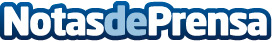 ECODESIGN2022: arranca una nueva era y en LACUNZA ya están preparadosECODESIGN2022 es la nueva normativa europea de diseño ecológico para aparatos domésticos de biomasa y será de obligado cumplimiento a partir del 1 de enero de 2022. Desde entonces, quedará prohibida la venta e instalación de todo aparato que no cumpla con la mismaDatos de contacto:Itsaso IlintxetaResponsable de Marketing y Comunicación948563511Nota de prensa publicada en: https://www.notasdeprensa.es/ecodesign2022-arranca-una-nueva-era-y-en Categorias: Internacional Interiorismo Ecología Otras Industrias http://www.notasdeprensa.es